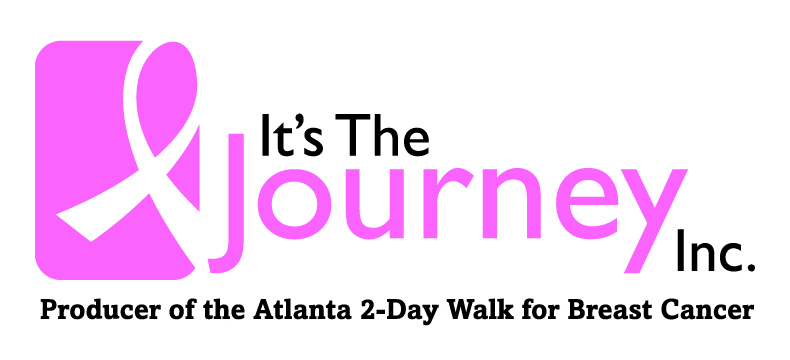 Name of 2-Day Participant or Team: ____________________________________________________ Date: __________________CHOOSE YOUR LEVEL OF DONATION:    $30 ($1 for every mile walked by a 2-Day Walker)    $50 ($5 for every mile a Sunday Walker walks)    $100 (Cost of a lymphedema compression garment for a breast cancer survivor)    $250 (Cost for It’s The Journey to provide two low-cost mammograms for at risk women)    $500 (Cost of site specific genetic testing for women with a family history of breast cancer)    $1000 (Cost of 8 mammograms for underinsured women in Georgia- 1 in 8 women are diagnosed- your donation will save a life!)    Other Amount: _______________________YOUR DONOR INFORMATION:  All information is kept confidential and will not be sold or marketed in any way.   Name:	   Company Name: ______________________________________________________________ (For business donations only)   Email:________________________________________________ Phone (H): __________________________________________	 Check here if you would like to receive weekly Atlanta 2-Day Walk for Breast Cancer updates.   Address:__________________________________________ City: ____________________ State: _____ Zip: _____________ PAYMENT: (Cash donations must be dropped off at the 2-Day office. Please do not send cash via mail.)  Method of Payment:  	  Cash  	  Check (payable to Atlanta 2-Day Walk, participant’s name written on memo line)    Credit (Minimum $10 donation, processing fee applied to donation)  Name on Credit Card: ___________________________________________ Type of Credit Card: ___________________________   Credit Card # 	 3 or 4 digit Pin#:	  Expiration Date: ______________                                          Signature:_________________________________________________  If the credit card billing address is different from the mailing address please note the billing address below:  Billing Address: ____________________________________________________________________________________________*IMPORTANT: Your monthly credit card statement(s) will read: *IT’S THE JOURNEY.  Payments commence immediately upon processing of this form.  Donations are tax deductible to the fullest extent allowed by law.  Donations are non-refundable.  All donations will be charged in U.S. dollars.  If an e-mail was provided, you will receive an e-mail receipt for donations of all amounts. To comply with IRS regulations, only donations of $250 or more will receive a letter of acknowledgement from the 2-Day office for tax purposes.Don’t forget to go online to doublethedonation.com/2daywalk to see if donor’s employer has a Matching Gifts program.Please mail donation form to:  It’s The Journey, Inc., 270 Carpenter Drive, Suite 515, Atlanta, GA 30328.Thank you for your donation to the Atlanta 2-Day Walk for Breast Cancer!